Publicado en Barcelona el 11/08/2022 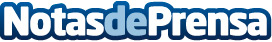 El dilema de las pantallas: el 41% de los niños españoles pasan 3 horas semanales delante de las pantallas.El estudio de Novakid revela los hábitos de tiempo de pantalla de los más pequeños después de la pandemia. La escuela de inglés en línea líder en Europa, realizó una encuesta a 10.000 familias con hijos de 4 a 12 años de 15 países distintos para averiguar cómo pasan los niños su tiempo de ocio, su relación con las pantallas y descubrir cuál es la opinión de los padres al respecto.Datos de contacto:Marga Vidal933621034Nota de prensa publicada en: https://www.notasdeprensa.es/el-dilema-de-las-pantallas-el-41-de-los-ninos Categorias: Nacional Telecomunicaciones Idiomas Educación Juegos E-Commerce Ocio para niños http://www.notasdeprensa.es